北京中瑞祥狭缝式式空气采样器ZRX-29662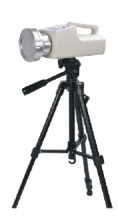 ZRX-29662狭缝式式空气采样器/浮游菌空气采样器简介：在诸多对洁净区域监控的要素中，空气中活体微生物限量是必不可少的。我公司按照国家标准GB/T18883-2002推荐的测量空气中菌落数检测方法的Anderson原理，设计制作了多款空气采样器。以为药厂、疾病监测中心提供各种不同场合的需要。ZRX-29662主要特点：狭缝台式空气采样器/浮游菌空气采样器是一种小型台式采样器。可供医疗卫生、食品工业、发酵工业、制药工业和农牧业以及有关研究部门作空气微生物监测和实验研究的一种新型仪器。本仪器具有适用范围广、体积小、机动灵活、便携方便、操作简单等特点。    1. 参数显示采用点阵式液晶屏，操作直观方便；        2. 配置大容量镍氢电池，使用时间更长；    3. 采样头可灵活旋转，使用方便；    4. 在无外接电源情况下显示电池电量，可以提醒用户及时充电；    5. 在最后一次按键30s后关闭液晶屏背光，若在非采样状态5分钟后自动关机，节能电源。    6. 表面皿旋转速度可以根据需要调整，采样更均匀。       7. 便携式可卸下进行高温消毒